CALIFORNIA YOUNG READER MEDAL ORDER FORMwww.californiayoungreadermedal.org The California Young Reader Medal Committee has  the followingmaterials available to promote the California Young Reader Medal program.  Item  	  			                       Quantity                     Price    		Total  Stickers for Nominated Books 		 (25) x __________ 	 $5.00    	  _________________ Logo Seals for Winning Books 		 (20) x __________          $5.00   		   _________________         Shipping              _________________  Total                     _________________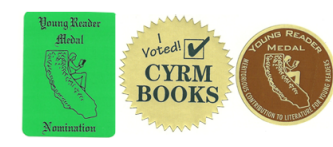 (“I Voted”  stickers are  no longer available.)Shipping Costs    Subtotals  	        ShippingUp to $10.00          $2.95$10.01 - $25.00      $3.95$25.01 - $45.00      $5.95$45.01 - $65.00      $7.95Name of School or Library _______________________________________________________________Street Address ________________________________________________________________________City _______________________________________  State _________________  ZIP Code ___________Email Address _________________________________________________________________________VISA ____ MasterCard ____ American Express ____ Card #___________________________  CVC _____Name on Card _________________________________________________   Expiration Date  ____/____ Remittance must be included with each order.  Purchase orders, checks, VISA, American Express or MasterCard are accepted.  Send orders to:California Reading AssociationCYRM Committee Merchandise19630 Allendale Ave • PO Box 2457Saratoga CA 95070Questions? - Email: cyrmmerchandise@gmail.com